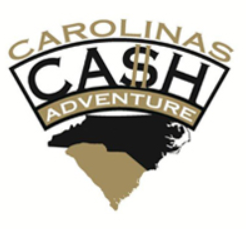 May 17-20, 2020Kingston Plantation Embassy SuitesMyrtle Beach, SCThank you for your interest in sponsoring the 2020 Carolinas Cash Adventure Conference.  Please review the information below for the 2020 conference.The 2020 conference marks the 36th anniversary of this great conference.  More than 175 treasury professionals from the two states, as well as surrounding states, will be joining us for three days of networking and educational opportunities.Prior year sponsors tell us they appreciate our conference's arrangements and expectations. Since we do not have an exhibit hall that requires the manning of a booth, sponsors are able to attend the sessions, where the networking opportunities are better.Some of the features benefiting sponsors:Low cost, not-for-profit pricing for sponsorships; registration fees for certain levels;Quality networking time at session breaks and the Tuesday Night Event;Pre-registration list prior to the conference for official sponsors;Recognition through signage strategically placed through the conference areaOur Carolinas Cash Adventure team is working very hard to develop a conference that focuses on education and emerging topics for an industry in constant change. Conference topics will benefit both corporate and government financial professionals.We invite you to join us as a sponsor. Your support will help position your organization as a leader in finance in North & South Carolina. In addition, you will receive exposure among your target business clients before and during the conference at a very reasonable cost! Please look over the various participation opportunities and be sure to be part of what will be a very exciting conference. As a reminder, sponsorship registrations can be submitted and paid for through the www.carolinascashadventure.com website.Thank you and we look forward to seeing you at Carolinas Cash Adventure 2020!Preliminary AgendaSunday, May 17, 20202:00 pm – 4:15pm	CTP Exam Prep5:00 pm – 7:00 pm	RegistrationMonday, May 18, 20207:30am – 3:30pm	Registration8:00am – 9:00am	Kick Off Speaker8:00am – 4:15pm	CTP Exam Prep9:00am – 9:15am	Networking &Refreshment Break9:15am –10:15am	Concurrent Sessions (2)10:15am –10:30am	Networking & Refreshment break10:30am – 11:30am	Concurrent Sessions (2)11:30am – 1:15pm	Luncheon & Keynote Address1:45pm – 2:45pm	Concurrent Sessions (2)2:45pm –3:00pm	Networking & Refreshment break3:00pm – 4:00pm	Concurrent Sessions (2)4:30pm –5:30pm	Community Outreach	(Beach Sweep)Tuesday, May 19, 20207:30am – 3:00pm	Registration8:00am – 4:00pm	CTP Exam Prep8:00am – 9:00am	Concurrent Sessions (2)9:00am – 9:15am	Networking & Refreshment Break9:15am –10:15am	Concurrent Sessions (2)10:15am – 10:30am	Networking & Refreshment Break10:30am – 11:30am	Concurrent Sessions (2)11:30am – 12:30pm	Luncheon & Regional Meetings12:45pm – 1:45pm	General Session1:45pm –2:00pm	Networking & Refreshment break2:00pm – 3:00pm	General SessionWednesday, May 20, 20208:30am – 10:00am	General Session9:00am – 11:30am	CTP Exam Prep10:00am – 10:15am	Networking & Refreshment Break10:15am –11:30am	General SessionMarketing InformationBe a Carolinas Cash Adventure 2020 sponsor and be recognized as a leader in the market! Your company will receive significant exposure among your target business clients before, during and after the conference.  Official Sponsorship deadline:  January 24, 2020Any sponsorship after this date is on a rolling basis and the benefits below are not guaranteed.  Benefit priority is based on sponsorship level and sign up date.  Platinum has priority choice, with Gold as secondary, then Silver.Official Sponsors$3,150 – PLATINUM LEVELAs a Platinum sponsor, you will have the same benefits as a Gold sponsor with these added:Paid conference registration fee for 2 members of your organization instead of 1. Once you register your sponsorship online, you will receive instructions regarding how to obtain the complimentary registration for the one individualPrimary selection for a general session speaking slot.  Speaking slots and topics are not guaranteed due to the need to ensure diversity of topics.  Speaker form deadline of January 24, 2020.First selection of a  x  table ahead of Gold sponsors Largest company logo for signage$2,000 – GOLDAs a Gold sponsor, you will have the same benefits as a Silver sponsor with these added:Paid conference registration fee for 1 member of your organization. Once you register your sponsorship online, you will receive instructions regarding how to obtain the complimentary registration for the one individualSecondary selection for a general session speaking slot.  Speaking slots and topics are not guaranteed due to the need to ensure diversity of topics.  Speaker form deadline of January 24, 2020.Have selection of a  x  table ahead of Silver sponsorsLarger company logo for signage$875 – SILVERAs a Silver sponsor, you will:Advertising of company logo on signs strategically placed throughout the conference area .Have selection of a  x  table located in the conference hallway which can be used to distribute promotional items or marketing material.  There are a limited number of tables and will be based on priority.  Recognized on Linked In posts about the conference.May donate a prize(s) to be given away during Tuesday night event.Receives a full list of all attendee names and addressesOther Sponsorship OpportunitiesBelow are other sponsorship opportunities that can be added to official sponsorship or done by themselves. Official sponsor benefits are not included with any of these opportunities.  $3,500 – Keynote Speaker Sponsor (One Available)Recognition and logo displayed during Keynote speaker luncheon.2 reserved seats at the Keynote speaker luncheon table.Availability to intro the keynote$2,500 – Kickoff Speaker Sponsor(One Available)Recognition and logo displayed before Kickoff Speaker session.Availability to intro the kickoff$2,000 – CTP Exam Review Sponsor(One Available)Recognition and logo displayed in the CTP Exam Review session (2 ½ days)$2,000 – Cocktails before Tuesday Night Event 		(One Available)Recognition and logo displayed during the cocktail hour prior to the start of the Tuesday Night Event)$2,000 – Innovation Award Sponsor(One Available)Recognition and logo displayed during the special Innovation SessionRecognition of sponsorship with announcements about the event.$750 – Community Outreach Sponsor - Beach Sweep(One Available)Recognition of sponsorship with announcements about event$500 – Refreshment Break Sponsor (Four Available)As a break sponsor you will have recognition and logo displayed for one of the following breaks:Monday MorningMonday AfternoonTuesday MorningTuesday AfternoonKingston Plantation Embassy Suites9800 Queensway Blvd, Myrtle Beach, SC 29572Sponsorship Table Layout 1 – 16 (17 not included)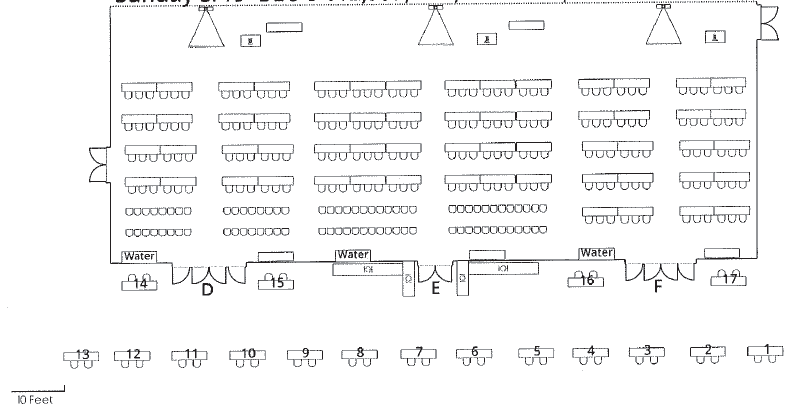 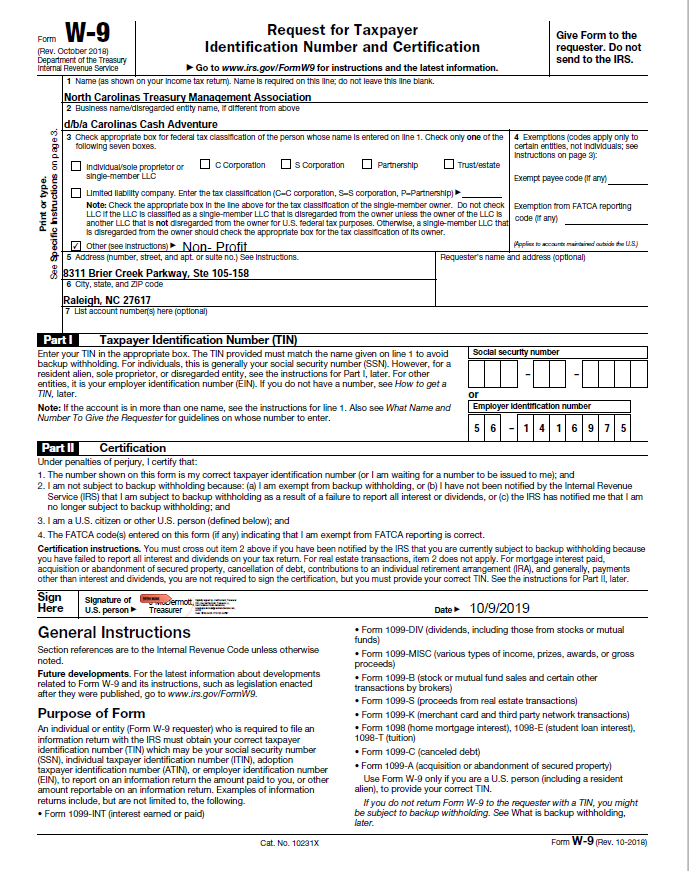 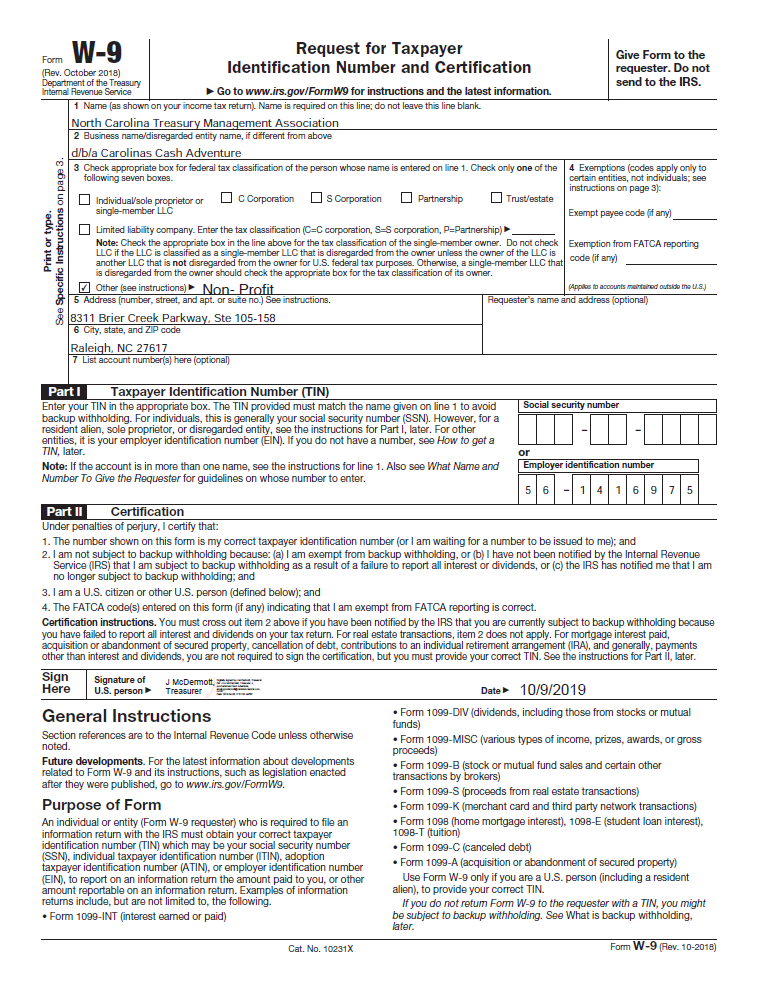 